ПОЯСНЮВАЛЬНА ЗАПИСКА№ ПЗН-27550-2 від 11.03.2024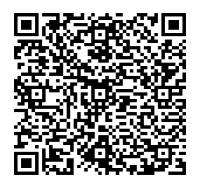 до проєкту рішення Київської міської ради:Про поновлення товариству з обмеженою відповідальністю                «ВК-ІНВЕСТБУД» договору оренди земельної ділянки                         від 26 вересня 2006 року № 85-6-00288 (зі змінами) на вул. Івана Виговського, 10-б у Подільському районі м. КиєваЮридична особа:2. Відомості про земельну ділянку (кадастровий № 8000000000:91:064:0001).* Наведені розрахунки НГО не є остаточними і будуть уточнені відповідно до вимог законодавства при оформленні права на земельну ділянку.3. Обґрунтування прийняття рішення.Розглянувши звернення зацікавленої особи, відповідно до Земельного кодексу України, Закону України «Про оренду землі» та Порядку набуття прав на землю із земель комунальноївласності у місті Києві, затвердженого рішенням Київської міської ради від 20.04.2017                            № 241/2463, Департаментом земельних ресурсів виконавчого органу Київської міської ради (Київської міської державної адміністрації) (далі – Департамент) розроблено цей проєкт рішення.4. Мета прийняття рішення.Метою прийняття рішення є забезпечення реалізації встановленого Земельним кодексом України права особи на оформлення права користування на землю.5. Особливі характеристики ділянки.6. Стан нормативно-правової бази у даній сфері правового регулювання.Загальні засади та порядок поновлення договорів оренди земельних ділянок визначено Законом України «Про оренду землі» і Порядком набуття прав на землю із земель комунальної власності у місті Києві, затвердженим рішенням Київської міської ради від 20.04.2017 № 241/2463.Проєкт рішення не містить інформацію з обмеженим доступом у розумінні статті 6 Закону України «Про доступ до публічної інформації».Проєкт рішення не стосується прав і соціальної захищеності осіб з інвалідністю та не матиме впливу на життєдіяльність цієї категорії.7. Фінансово-економічне обґрунтування.Реалізація рішення не потребує додаткових витрат міського бюджету.Відповідно до Податкового кодексу України та рішення Київської міської ради                              від 14.12.2023 № 7531/7572 «Про бюджет міста Києва на 2024 рік» орієнтовний розмір річної орендної плати складатиме:  8 633 990 грн 14 коп (3%).8. Прогноз соціально-економічних та інших наслідків прийняття рішення.Наслідками прийняття розробленого проєкту рішення стане реалізація зацікавленою особою своїх прав щодо оформлення права користування земельною ділянкою.Доповідач: директор Департаменту земельних ресурсів Валентина ПЕЛИХ Назва	Товариство з обмеженою відповідальністю «ВК-ІНВЕСТБУД» (ЄДРПОУ 32000954) (далі –  ТОВ «ВК-ІНВЕСТБУД») Перелік засновників (учасників) юридичної   особи ТОВАРИСТВО З ОБМЕЖЕНОЮ ВІДПОВІДАЛЬНІСТЮ «КОМПАНІЯ З УПРАВЛІННЯ АКТИВАМИ «КРІСТАЛ ЕССЕТ МЕНЕДЖМЕНТ» (ідентифікаційний код юридичної особи: 33943393, місцезнаходження юридичної особи: Україна, 01010, місто Київ, Печерський район, вулиця Князів Острозьких, будинок 8), яке діє від свого імені та в інтересах активів ПАЙОВОГО ВЕНЧУРНОГО ІНВЕСТИЦІЙНОГО ФОНДУ «ІНТЕРГАЛБУДІНВЕСТ» НЕДИВЕРСИФІКОВАНОГО ВИДУ ЗАКРИТОГО ТИПУ Розмір внеску до статутного фонду: 3 896 550,00 грнЧастка (%): 12,00.АКЦІОНЕРНЕ ТОВАРИСТВО «ЗАКРИТИЙ НЕДИВЕРСИФІКОВАНИЙ ВЕНЧУРНИЙ КОРПОРАТИВНИЙ ІНВЕСТИЦІЙНИЙ ФОНД «ЛОУДСТАР»Код ЄДРПОУ засновника: 41788990Адреса засновника: Україна, місто Київ, вул. АНРІ БАРБЮСАРозмір внеску до статутного фонду: 3 247 397,75 грнЧастка (%): 10,00.ТОВАРИСТВО З ОБМЕЖЕНОЮ ВІДПОВІДАЛЬНІСТЮ «СТАР БІЛДІНГ»Код ЄДРПОУ засновника: 40026066Адреса засновника: Україна, місто Київ, вул. Острозьких Князів.Розмір внеску до статутного фонду: 25 327 302,25 грнЧастка (%): 78,00. Кінцевий бенефіціарний   власник (контролер)Мазманіду ЮліяКіпр, Лімасол, Пиргос, Віла 6, вулиця Спартіс, 1Кіпр, Лімасол, Пиргос, Віла  вулиця Спартіс, 1Тип бенефіціарного володіння: Не прямий вирішальний вплив Клопотаннявід 17.06.2021 № 300580391, від 28.02.2024 № 28/02-2024 Місце розташування (адреса)м. Київ, вул. Івана Виговського, 10-б (до перейменування – вул. маршала Гречка) у Подільському районі Площа18,6757 га Вид та термін користуванняоренда на 5 років (поновлення)Код виду цільового призначення02.07 для іншої житлової забудови (для будівництва житлового комплексу з об'єктами соціально-громадського призначення) Нормативна грошова   оцінка  (за попереднім розрахунком*)287 799 671 грн 36 коп. Наявність будівель і   споруд на ділянці:Згідно з актом обстеження земельної ділянки від 26.03.2024 № ДК/74-АО/2024 на частині земельної ділянки здійснюється будівництво багатоквартирних житлових будинків ЖК «Сирецькі сади». Збудовано 8 будинків, частина яких експлуатується та здійснено благоустрій. Інша частина земельної ділянки огороджена парканом, розташовані побутові вагончики для робітників, складовані будівельні матеріали та ростуть поодинокі дерева і чагарники.Вздовж всієї ділянки проходять високовольтні повітряні лінії електропередачі.ТОВ «ВК-ІНВЕСТБУД» Державною архітектурно-будівельною інспекцією України видано дозволи на виконання будівельних робіт від 27.08.2019 № ІУ113192390160, від 05.02.2021 № ІУ013210116590 «Будівництва житлового комплексу з об'єктами  соціально-громадського призначення на вул. Маршала Гречка, 10-б у Подільському районі м. Києва» (ІІ та ІІІ черги будівництва).Сертифікатом № ІУ123201204460 від 15.12.2020, виданим Державною архітектурно-будівельною інспекцією України, засвідчено відповідність закінченого будівництвом об’єкта                  (І черга будівництва, І пусковий комплекс, житловий будинок № 1, ТП, КНС) проєктній документації та підтверджено його готовність до експлуатації. Сертифікатом № ІУ123201201361 від 08.12.2020, виданим Державною архітектурно-будівельною інспекцією України, засвідчено відповідність закінченого будівництвом об’єкта                 (Перша черга будівництва, 2 пусковий комплекс, житловий будинок № 2) проєктній документації та підтверджено його готовність до експлуатації. Сертифікатом № ІУ123210111849 від 23.02.2021, виданим Державною архітектурно-будівельною інспекцією України, засвідчено відповідність закінченого будівництвом об’єкта                (І черга будівництва, 3 пусковий комплекс, житловий будинок № 3) проєктній документації та підтверджено його готовність до експлуатації.  Наявність ДПТ:Детальний план території відсутній. Функціональне   призначення згідно з Генпланом:Території змішаної житлово-громадської забудови (перспективні) (з урахуванням змін, передбачених рішенням Київської міської ради від 02.02.2006 № 36/3127 щодо  передачі цієї земельної ділянки  в оренду ТОВ «ВК-БУДІНВЕСТ»). Правовий режим:Земельна ділянка згідно з відомостями Державного реєстру речових прав на нерухоме майно перебуває у комунальній власності територіальної громади міста.Згідно з відомостями Державного земельного кадастру: категорія земель - землі житлової та громадської забудови, код виду цільового призначення - 02.07. Розташування в зеленій   зоні:Відповідно до Генерального плану міста Києва та проекту планування його приміської зони на період до 2020 року, затвердженого рішенням Київської міської ради від 28.03.2002 № 370/1804, земельна ділянка за функціональним призначенням  не відноситься до територій зелених насаджень.Інші особливості:Земельна ділянка відповідно до рішення Київської міської ради від 02.02.2006 № 36/3127, рішення Господарського суду м. Києва від 23.08.2006 у справі 2/444 передана в оренду на 15 років ТОВ «ВК-ІНВЕСТБУД» для будівництва житлового комплексу з об'єктами соціально-громадського призначення (договір оренди земельної ділянки від 26.09.2006 № 85-6-00288).На підставі рішення Київської міської ради від 28.02.2013 № 89/9146 до вищевказаного договору оренди внесено зміни, а саме: встановлено річну орендну плату у розмірі 3% від нормативної грошової оцінки земельної ділянки, а також слова та цифри «- кадастровий номер – 8000000000:91:06:0001» замінено словами «- кадастровий номер 8000000000:91:064:0001» (договір від 12.10.2016 № 3796).Рішенням Господарського суду м. Києва від 29.03.2017 у справі № 910/1522/17, залишеним без змін постановою Київського апеляційного господарського суду від 13.06.2017 та постановою Вищого господарського суду України від 25.10.2017, з договору оренди виключені абзаци 17 та 18 пункту 8.4 цього договору.Термін оренди за договором до 26.09.2021.Рішенням Київської міської ради від 19.12.2019 № 515/8088 вулицю маршала Гречка у Подільському районі міста Києва перейменовано на вулицю Івана Виговського.Департаментом готувався проєкт рішення Київської міської ради про поновлення вищевказаного договору оренди (від 05.10.2021 № 08/231-3687/ПР) проте він двічі не набрав голосів під час голосувань на пленарних засіданнях сесії Київської міської ради 24.11.2022 і 02.03.2023 та був повернутий до Департаменту.Відповідно до листа ГУ ДПС у м. Києві від 14.02.2024                             № 4743/5/26-15-13-01-05 станом на 01.02.2024 ТОВ «ВК-ІНВЕСТБУД» до переліку підприємств-боржників, які мають борг із земельного податку та орендної плати за землю не включено.Зважаючи на положення статей 9, 122 Земельного кодексу України та пункту 34 частини першої статті 26 Закону України «Про місцеве самоврядування в Україні» (щодо обов’язковості розгляду питань землекористування на пленарних засіданнях) вказаний проєкт рішення направляється для подальшого розгляду Київською міською радою.Директор Департаменту земельних ресурсівВалентина ПЕЛИХ